Incontro con lo scrittore Paolo Montaldo“Uguali e diversi”, il progetto di lettura dell’Istituto Comprensivo n. 2 “A. Bernardini”, propone un incontro della scolaresca  con lo scrittore  Paolo Montaldo, che presenterà il suo romanzo  H & J, ispirato alle vicende di un bambino affetto da autismo.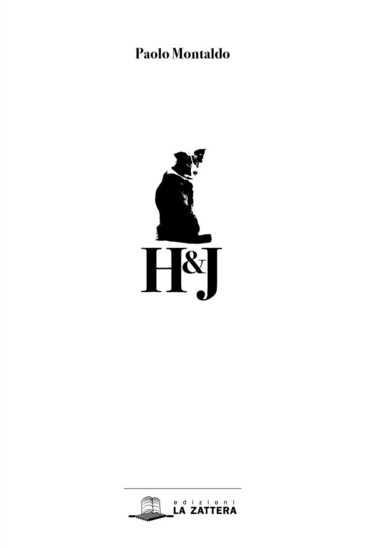 Venerdì 5 aprile:  ore 9.30  Auditorium dell’I. Comprensivo n. 2 “A. Bernardini”ore 12.00 presso le scuole medie di La Caletta